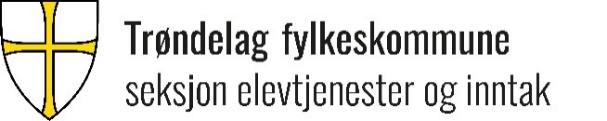 Husk å søke videregående opplæring for skoleåret 0000–0000Du er registrert i oppfølgingstjenesten (OT) i videregående opplæring. Vi minner om at fristen for å søke videregående opplæring nærmer seg. Når du skal søke om skoleplass eller læreplass, må du bruke MinID og søke på vigo.no. 
MinID kan du bestille på difi.no, ved å ringe telefon 800 30 300 eller ved å sende en e-post til brukerstotte@difi.no.Søknadsfrist 1. februar gjelder søkere med fortrinnsrettsøkere med enkeltvedtak om særskilt språkopplæringsøkere som nylig har kommet til Norgesøknad om individuell behandlingved søknad om formidling til læreplass for lærekandidaterSøknadsfrist 1. mars gjelder alle andre søkerePå vilbli.no finner du informasjon om videregående opplæring. Du finner også informasjon på Trøndelag fylkeskommunes hjemmeside og på Facebook. Ta kontakt med OT-veileder [navn på veilederen] hvis du trenger hjelp med å skrive søknaden.Med vennlig hilsen rektor								OT-veileder, mobilnummerLenker:vigo.nodifi.nobrukerstotte@difi.noTrøndelag fylkeskommune.noFacebook: Trøndelag fylkeskommune